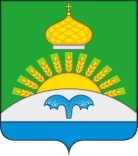 СОВЕТ НАРОДНЫХ ДЕПУТАТОВ СУХОДОНЕЦКОГО СЕЛЬСКОГО ПОСЕЛЕНИЯ БОГУЧАРСКОГО МУНИЦИПАЛЬНОГО РАЙОНА ВОРОНЕЖСКОЙ ОБЛАСТИ                                                   РЕШЕНИЕот «29» декабря 2022 г. №  151                                                         с.Сухой Донец                                     Об утверждении  реестра муниципального имущества Суходонецкого сельского поселения Богучарского муниципального района на 2023 годВ соответствии с Федеральным законом от 06.10.2003 № 131-ФЗ «Об общих принципах организации местного самоуправления в Российской Федерации», Гражданским кодексом Российской Федерации, Приказом Минэкономразвития РФ от 30.08.2011 N 424 "Об утверждении Порядка ведения органами местного самоуправления реестров муниципального имущества",  Уставом Суходонецкого сельского поселения,  Совет народных депутатов Суходонецкого  сельского поселения  решил: 1. Утвердить реестр муниципального недвижимого имущества  Суходонецкого  сельского поселения Богучарского  муниципального района согласно приложению № 1.2. Утвердить реестр муниципального движимого имущества Суходонецкого сельского поселения Богучарского муниципального района согласно приложению № 2.          3. Бухгалтеру МКУ «Центр бухучета и отчетности Богучарского муниципального района»:- обеспечить ведение реестра и внесение в него изменений по мере необходимости;- вносить предложение в Совет народных депутатов Суходонецкого сельского поселения об утверждении реестра муниципальной собственности не реже одного раза в год.4. Считать утратившим силу решение Совета народных депутатов Суходонецкого сельского поселения Богучарского муниципального района от 28.12.2021 № 85 «Об утверждении  реестра муниципального имущества Суходонецкого сельского поселения Богучарского муниципального района на 2022 год».5. Контроль за исполнением настоящего решения возложить на постоянную комиссию Совета народных депутатов Суходонецкого сельского поселения по бюджету, налогам, финансам и предпринимательству, депутатской этике, торговле и общественному питанию, законности и правопорядку (Чудаков А.Н.).Глава  Суходонецкого сельского поселения                     С.В. Марочкин                                                                                                                                                                                    Приложение № 1                                                                 к  решению Совета народных    депутатов Суходонецкого сельского поселения  Богучарского муниципального района                                                                                              от 29.12.2022  № 151Реестр муниципального недвижимого имущества  Суходонецкого сельского поселения Богучарского  муниципального районаПриложение № 2 к решению Совета народных депутатовСуходонецкого  сельского поселения  Богучарского муниципального района                                                                                           от 29.12.2022 № 151Реестр муниципального движимого имущества Суходонецкого сельского поселения Богучарского муниципального районаНаименование недвижимого имуществаАдрес (местоположение) недвижимого имуществаКадастровый номер муниципального недвижимого имуществаПлощадь, протяженность и (или) иные параметры, характеризующие физические свойства недвижимого имуществаСведения о балансовой стоимости недвижимого имущества и начисленной амортизации (износе)Сведения о кадастровой стоимости недвижимого имуществаДаты возникновения и прекращения права муниципальной собственности на недвижимое имуществоРеквизиты документов - оснований возникновения (прекращения) права муниципальной собственности на недвижимое имуществоСведения о правообладателе муниципального недвижимого имуществаСведения об установленных в отношении муниципального недвижимого имущества ограничениях (обременениях) с указанием основания и даты их возникновения и прекращения1. Здание СДКул.  Советская.1      нет330м2133430,0/133430,0отсутствует26.12.2007г.Постановление администрации Суходонецкого сельского поселения №25 от 26.12.2007г.Суходонецкое сельское поселениенет2. Здание Медпунктаул. Аплетова .4836-36-04/001/2008-05057,9 м253475,0/53475,0292062 ,08 23.01.2008г.Свид-воо гос. регистрации36-АБ №891616Суходонецкое сельское поселениенет3. Здание администрацииул. Аплетова.5536-36-04/005/2012-395379,8 м2.536433,06/536433,065422198,92 20.07.2012г.Свид-воо гос.регистрации36АГ  427641Суходонецкое сельское поселениенет4. Объект  культуры (военно-мемориальный  объект)ул.Советская, 1Б36:03:4100013:1138 м277388,00/077388,0016.05.2016Свидетельство  о  гос.регистрации   №761291Суходонецкое сельское поселениенет5. Земельный участокул.Аплётова.4836:03:4100013:51785м2402131,95/0402131 ,95 04.03.2014 г.Свидетельство о государственной регистрации 36 АД 330226Суходонецкое сельское поселениенет6. Земельный участок военно-мемориального объектаул.Советская 1Б36:03:4100013:9869 м235346 ,63/035346 ,63 21.08.2015 г.Свидетельство о государственной регистрации 36-36/004-36/004/012/2015-273/2Суходонецкое сельское поселениенет7. Земельный участок для размещения сквераул.Советская 1в36:03:41000013:1114  754 м21283 ,58/01283 ,58 05.11.2015 г.Свидетельство о государственной регистрации 36-36/004-36/004/010/2015-260/2Суходонецкое сельское поселениенет8. Земельный участок под зданием администрацииул. Аплетова.5536:03:4100013:107307,7 м2157779 ,16 /0157779 ,16 Не зарегистрированонет9. Земельный участок под зданием Суходонецкого СДКул.Советская,1нетнет61575,84 /061575,84  10. Объект сквер «Центральный» села Сухой Донецул.Советская 1вс.Сухой Донецнетнет1638194,18 /0отсутствует25.12.2018г.Постановление администрации Суходонецкого сельского поселения от 25.12.2018 № 48Суходонецкое сельское поселениенет11. Земельный  участок  под  кладбищемул.Брагонина,11с.Сухой Донец36:03:4100008:3315712 м24254810,0/04254810,012.07.2019 г.Выписка  из  Единого государственного  реестра  недвижимости от 12.07.2019 г.Суходонецкое сельское поселениенет12. Земельный  участок  под  кладбищемул.Пролетарская,29с.Белая Горка 1-я36:03:0000000:25905050 м24266240 ,0 /04266240 ,010.07.2019 г.Выписка  из  Единого государственного  реестра  недвижимости от 10.07.2019 г.Суходонецкое сельское поселениенет13. Земельный участок с/х назначенияВоронежская область, Богучарский район, в границах СХА «Источник»36:03:0000000:2935310200 м2694848,0694848,028.05.2020Выписка из единого государственного реестра недвижимости от 26.04.2022Суходонецкое сельское поселениенетНаименование движимого имуществаСведения о балансовой стоимости движимого имущества и начисленной амортизации (износе)Даты возникновения и прекращения права муниципальной собственности на движимое имуществоРеквизиты документов - оснований возникновения (прекращения) права муниципальной собственности на движимое имуществоСведения о правообладателе муниципального движимого имуществаСведения об установленных в отношении муниципального движимого имущества ограничениях (обременениях) с указанием основания и даты их возникновения и прекращенияВ отношении акций акционерных обществ В отношении акций акционерных обществ В отношении акций акционерных обществ В отношении долей (вкладов) в уставных (складочных) капиталах хозяйственных обществ и товариществВ отношении долей (вкладов) в уставных (складочных) капиталах хозяйственных обществ и товариществНаименование движимого имуществаСведения о балансовой стоимости движимого имущества и начисленной амортизации (износе)Даты возникновения и прекращения права муниципальной собственности на движимое имуществоРеквизиты документов - оснований возникновения (прекращения) права муниципальной собственности на движимое имуществоСведения о правообладателе муниципального движимого имуществаСведения об установленных в отношении муниципального движимого имущества ограничениях (обременениях) с указанием основания и даты их возникновения и прекращенияНаименовании акционерного общества-эмитента, его основной государственный регистрационный номерКоличество акций, выпущенных акционерным обществом (с указанием количества привилегированных акций), и размере доли в уставном капитале, принадлежащей муниципальному образованию, в процентахНоминальная стоимости акцийНаименование хозяйственного общества, товарищества, его основной государственный регистрационный номерРазмер уставного (складочного) капитала хозяйственного общества, товарищества и доли муниципального образования в уставном (складочном) капитале в процентахАвтомобильВаз 21906271500,0/ 271500,0(износ 100%)10.04.2013Товарнаянакладная№1110От 22.04.2013Администрация Суходонецкого сельского поселениянет00000ИТОГО271500,0/ 271500,0(износ 100%)